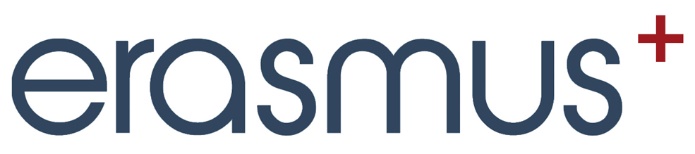 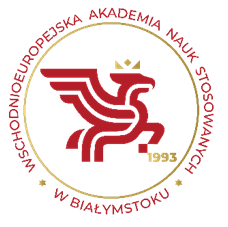 Eastern European University of Applied Sciences in BialystokCiepła 40, 15-472 Białystok, PolandPhone: +48 85 67 50 672e-mail: erasmus@wans.edu.plwans.edu.pl/en/erasmus INCOMING STUDENT APPLICATION FORMPLEASE FILL IN THIS FORM USING CAPITAL LETTERS!INTENDED PERIOD OF STUDY:Academic year 20….. /20…..Choose: fall / winter semester spring / summer semesterPERSONAL DATA:HOME INSTITUTION:LANGUAGE COMPETENCE:ACCOMMODATION:ENCLOSURES:Learning AgreementI, the undersigned, declare on my word of honour that the above information is true and complete to the best of my knowledge and I undertake, if admitted to the Eastern European University of Applied Sciences in Bialystok, to abide by the rules and regulations of the University.Date: ........................................	 Signature of the applicant: ...................................................................Information clause
on admission to studies under the Erasmus+ Programme and learning at higher education levelAccording to Art. 13 and 14 of the European Parliament and the Council of Europe Regulation (EU) 2016/679 dated on 27 April 2016 on protection of individuals with regard to the personal data processing and on the free movement of such data and the repealed Directive 95/46 / EC (general regulation on data protection), (Journal of Laws of the EU L 119 of 04.05.2016) this is to inform that: 1) The Administrator of your personal data is the Eastern European University of Applied Sciences in Bialystok, 40 Ciepla Street, 15-472 Białystok, Poland, e-mail: kancelaria.rektora@wans.edu.pl, tel.: 85 67 85 823,2) Data Protection Inspector in the Eastern European University of Applied Sciences in Bialystok, 40 Ciepla Street, 15-472 Białystok, Poland, e-mail: iod@wans.edu.pl, phone:+48 85 67 85 851, 3) Your personal data will be processed to: a) implementation of admission to studies under the Erasmus+ Programme and learning at higher education level, i.e. in accordance with the Act of 20 July 2018 - Law on Higher Education and Science (i.e. Dz. U. 2021 cl. 478 as amended), and under Art. 6 cl. 1 letters a, b, c, f, - general regulation on the personal data protection of 27 April 2016 (Journal of Laws of the EU L 119 of 04.05.2016), b) accounting and tax settlements, c) generating statistics, d) archiving. 4) The recipients of your personal data are: a) persons authorized by the Administrator to process data as part of their official duties,b) the entities to which the Administrator orders activities that require data processing,5) the data will not be transferred to a third country nor any international organizations.6) The data will not be processed in an automated manner and will not be profiled, 7) Your personal data will be stored for 50 years in the archives of the Eastern European University of Applied Sciences in Bialystok; in the case of unaccepted candidates, the University keeps copies of documents for 6 months,8) You have the right to request access to personal data kept by the Eastern European University of Applied Sciences in Bialystok, the right to rectify, delete or limit processing it, the right to object to the processing and the right to transfer the data,9) You have the right to lodge a complaint with the President of the Personal Data Protection Office ul. Stawki 2, 00-193 Warsaw, e-mail: kancelaria@uodo.gov.pl, Tel.: fax. 22 531 03 01, when it is justified that your personal data is processed by the Administrator contrary to the general regulation on the personal data protection of 27 April 2016,10) Providing personal data is voluntary, however, failure to provide data to the extent required by the Administrator may result in the inability to complete the process of admission to studies under the Erasmus+ Programme and learning at higher education level.Date: ........................................	 Signature of the applicant: ...................................................................Last nameFirst name/sFather’s nameGenderDate of birth (day/month/year)Place of birth City                                            CountryCitizenshipE-mail addressPhone numberAddress:    street, house number    zip code    town    countryID or passport numberID                                               PassportCountry that issued ID/passportContact person in case of emergency:    address:    street, house number    phone number    e-mailName of universityaddress:    street, house number    zip code    town    countryFacultyField of studyLevel of study during the mobilityBA   bachelor degreeMA  master degreeYear of study during the mobility  first year                second year             third yearErasmus+ CoordinatorContact person at sending university:   phone   e-mailEnglish:                        ………………………..:       ………………………..:        (A1 – beginner, A2 – elementary, B1 – intermediate, B2 - upper-intermediate, C1 – advanced,  C2 – proficiency)Briefly describe why do you want to study at the Eastern European University of Applied Sciences in Bialystok:……………………………………………………………………………………………………………………………………………………………..……………………………………………………………………………………………………………………………………………………………..……………………………………………………………………………………………………………………………………………………………..I request the Eastern University of Applied Sciences in Bialystok to book accommodation in the dormitory/help me find accommodation  for the period indicated in this application form. I undertake to pay all fees associated with this issue.Accommodation requested: from (day/month/year): ........... /........... / ...........  
                                                                                                       to:     (day/month/year): ........... /........... / ...........Requested room type:  single room   double room  Name of roommate (if any):  ................................................................................................................Please note that:- you will get only one accommodation offer.- you can inform us about type of accommodation you prefer – but we do not guarantee that it will be available- booking will be confirmed before your arrivalSENDING INSTITUTION:SENDING INSTITUTION:I hereby certify that the student has been selected by the institution I represent to participate in the Erasmus+ exchange programme and that the information given in this application form is correct.
I hereby certify that the student has been selected by the institution I represent to participate in the Erasmus+ exchange programme and that the information given in this application form is correct.
Date: .....................................................................Signature of Erasmus+ Coordinator:...............................................................................Official stamp of the Institution:RECEIVING INSTITUTION:RECEIVING INSTITUTION:Faculty: We hereby acknowledge receipt of the application and the proposed Learning Agreement.The above mentioned student is: accepted at our institution not accepted at our institution                                         
Faculty: We hereby acknowledge receipt of the application and the proposed Learning Agreement.The above mentioned student is: accepted at our institution not accepted at our institution                                         
Date: ...................................................................Signature of Erasmus+ Faculty Coordinator:.................................................................................